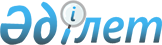 О признании утратившим силу постановления акимата района от 21 декабря 2015 года № 355 "Об организации общественных работ в Федоровском районе в 2016 году"Постановление акимата Федоровского района Костанайской области от 6 мая 2016 года № 144      В соответствии с подпунктом 4) пункта 2, пунктом 3 статьи 46 Закона Республики Казахстан от 6 апреля 2016 года № 480-V ЗРК "О правовых актах" акимат Федоровского района ПОСТАНОВЛЯЕТ:

      1. Признать утратившим силу постановления акимата от 21 декабря 2015 года № 355 "Об организации общественных работ в Федоровском районе в 2016 году" (зарегистрировано в государственном Реестре государственной регистрации нормативно - правовых актов 19 января 2016 года № 6149, опубликовано 28 января 2016 года в газете "Федоровские новости").

      2. Настоящее постановление вводится в действие со дня его подписания. 


					© 2012. РГП на ПХВ «Институт законодательства и правовой информации Республики Казахстан» Министерства юстиции Республики Казахстан
				
      Аким района

К. Ахметов
